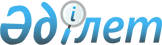 О мерах по реализации Закона Республики Казахстан от 25 декабря 2020 года "О внесении изменений и дополнений в Бюджетный кодекс Республики Казахстан"Распоряжение Премьер-Министра Республики Казахстан от 17 февраля 2021 года № 32-р.
      1. Утвердить прилагаемый перечень правовых актов, принятие которых необходимо в целях реализации Закона Республики Казахстан от 25 декабря 2020 года "О внесении изменений и дополнений в Бюджетный кодекс Республики Казахстан" (далее – перечень).
      2. Государственным органам Республики Казахстан:
      1) разработать и в установленном порядке внести на утверждение в Правительство Республики Казахстан проекты правовых актов согласно перечню;
      2) принять соответствующие ведомственные правовые акты согласно перечню и ежемесячно, не позднее 10 числа следующего месяца проинформировать Министерство национальной экономики Республики Казахстан о принятых мерах.
      3. Министерству национальной экономики Республики Казахстан обобщить представленную информацию по итогам квартала и не позднее 20 числа месяца, следующего за отчетным кварталом, проинформировать Правительство Республики Казахстан о принятых мерах. Перечень
правовых актов, принятие которых необходимо в целях реализации Закона Республики Казахстан от 25 декабря 2020 года "О внесении изменений и дополнений в Бюджетный кодекс Республики Казахстан"
      Сноска. Перечень с изменением, внесенным распоряжением Премьер-Министра РК от 28.02.2022 № 38-р.
      Примечание: расшифровка аббревиатур:
      МФ – Министерство финансов Республики Казахстан;
      МНЭ – Министерство национальной экономики Республики Казахстан;
      НБ – Национальный Банк Республики Казахстан;
      ЦГО – центральные государственные органы.
					© 2012. РГП на ПХВ «Институт законодательства и правовой информации Республики Казахстан» Министерства юстиции Республики Казахстан
				
      Премьер-Министр 

А. Мамин
Утвержден
распоряжением Премьер-Министра
Республики Казахстан
от 17 февраля 2021 года № 32-р
№
п/п

Наименование правового акта

Форма правового акта

Государственный орган, ответственный за исполнение

Срок исполнения

Лицо, ответственное за качественную и своевременную разработку и внесение правового акта

1

2

3

5

6

7

1.
Об утверждении правил распределения резерва на инициативы Президента Республики Казахстан
постановление Правительства Республики Казахстан
МФ
февраль
2021 года
Шолпанкулов Б.Ш.
2.
О внесении изменения в постановление Правительства Республики Казахстан от 15 июня 2009 года № 906 "Об утверждении Правил определения лимита правительственного долга и долга местного исполнительного органа, лимитов предоставления государственных гарантий и поручительств государства"
постановление Правительства Республики Казахстан
МНЭ
февраль
2021 года
Юсупов М.Б.
3.
О внесении изменений в постановление Правительства Республики Казахстан от 25 апреля 2015 года № 325 "Об утверждении Правил использования резервов Правительства Республики Казахстан и местных исполнительных органов и признании утратившими силу некоторых решений Правительства Республики Казахстан"
постановление Правительства Республики Казахстан
МФ
февраль
2021 года
Шолпанкулов Б.Ш.
4.
О внесении изменений в постановление Правительства Республики Казахстан от 24 августа 2017 года № 502 "Об утверждении Правил разработки проекта республиканского бюджета"
постановление Правительства Республики Казахстан
МФ
февраль
2021 года
Шолпанкулов Б.Ш.
5.
О внесении изменения в постановление Правительства Республики Казахстан от 24 августа 2017 года № 503 "Об утверждении Правил составления и представления годового отчета об исполнении республиканского бюджета"
постановление Правительства Республики Казахстан
МФ
февраль
2021 года
Шолпанкулов Б.Ш.
6.
О внесении изменений и дополнений в постановление Правительства Республики Казахстан от 15 января 2018 года № 10 "О Республиканской бюджетной комиссии"
постановление Правительства Республики Казахстан
МФ
февраль
2021 года
Савельева Т.М.
7.
Исключен распоряжением Премьер-Министра РК от 28.02.2022 № 38-р.
Исключен распоряжением Премьер-Министра РК от 28.02.2022 № 38-р.
Исключен распоряжением Премьер-Министра РК от 28.02.2022 № 38-р.
Исключен распоряжением Премьер-Министра РК от 28.02.2022 № 38-р.
Исключен распоряжением Премьер-Министра РК от 28.02.2022 № 38-р.
8.
О ведомственной бюджетной комиссии
приказ 
ЦГО
март
2021 года
курирующие заместители первых руководителей центральных государственных органов
9.
Об утверждении Правил определения стоимости исследований, консалтинговых услуг и государственного задания
приказ 
ЦГО
МФ
март
2021 года
курирующие заместители первых руководителей центральных государственных органов
10.
Об утверждении Правил определения экономического эффекта от бюджетных субсидий
приказ 
ЦГО
МФ
март
2021 года
курирующие заместители первых руководителей центральных государственных органов
11.
О внесении изменений в приказ Министра финансов Республики Казахстан от 31 октября 2014 года № 470 "Об утверждении Правил разработки проектов местных бюджетов"
приказ Министра финансов Республики Казахстан
МФ
МНЭ
март
2021 года
Шолпанкулов Б.Ш.,
Амрин А.К.
12.
О внесении изменений и дополнений в приказ Министра финансов Республики Казахстан от 24 ноября 2014 года № 511 "Об утверждении Правил составления и представления бюджетной заявки"
приказ Министра финансов Республики Казахстан
МФ
март
2021 года
Шолпанкулов Б.Ш.
13.
О внесении изменений и дополнения в приказ Министра финансов Республики Казахстан от 4 декабря 2014 года № 540 "Об утверждении Правил исполнения бюджета и его кассового обслуживания"
приказ Министра финансов Республики Казахстан
МФ
МНЭ 
март
2021 года
Шолпанкулов Б.Ш., 
Амрин А.К.
14.
О внесении изменений и дополнений в приказ Министра национальной экономики Республики Казахстан от 5 декабря 2014 года № 129 "Об утверждении Правил разработки или корректировки, проведения необходимых экспертиз инвестиционного предложения государственного инвестиционного проекта, а также планирования, рассмотрения, отбора, мониторинга и оценки реализации бюджетных инвестиций и определения целесообразности бюджетного кредитования"
приказ Министра национальной экономики Республики Казахстан
МНЭ
МФ 
март 2021 года
Юсупов М.Б., 
Савельева Т.М.
15.
О внесении изменений в приказ Министра национальной экономики Республики Казахстан от 30 декабря 2014 года № 195 "Об утверждении Правил разработки и утверждения (переутверждения) бюджетных программ (подпрограмм) и требований к их содержанию"
приказ Министра национальной экономики Республики Казахстан
МНЭ
МФ 
март 2021 года
Амрин А.К.,
Шолпанкулов Б.Ш.
16.
О внесении изменений в приказ Министра национальной экономики Республики Казахстан от 8 января 2015 года № 9 "Об утверждении Правил и сроков разработки прогноза социально-экономического развития"
приказ Министра национальной экономики Республики Казахстан
МНЭ
март 2021 года
Амрин А.К.
17.
О внесении изменения и дополнения в приказ Министра финансов Республики Казахстан от 25 февраля 2015 года № 126 "Об утверждении Правил рассмотрения и отбора целевых трансфертов на развитие"
приказ Министра финансов Республики Казахстан
МФ
МНЭ 
март
2021 года
Шолпанкулов Б.Ш., 
Алпысов Е.А.
18.
О внесении изменений и дополнений в приказ Министра финансов Республики Казахстан от 30 марта 2015 года № 236 "Об утверждении Правил разработки и выполнения государственного задания"
приказ Министра финансов Республики Казахстан
МФ
март
2021 года
Шолпанкулов Б.Ш.
19.
О внесении изменений и дополнений в приказ Министра финансов Республики Казахстан от 11 декабря 2015 года № 648 "Об утверждении Правил осуществления государственных закупок"
приказ Министра финансов Республики Казахстан
МФ
март
2021 года
Баедилов К.Е.
20.
О внесении изменений в приказ Министра финансов Республики Казахстан от 30 ноября 2016 года № 629 "Об утверждении Инструкции по проведению бюджетного мониторинга"
приказ Министра финансов Республики Казахстан
МФ
март
2021 года
Шолпанкулов Б.Ш.
21.
О внесении изменений и дополнений в приказ Министра финансов Республики Казахстан от 8 февраля 2018 года № 140 "Об утверждении Правил определения лимитов расходов администраторов бюджетных программ, лимитов на новые инициативы"
приказ Министра финансов Республики Казахстан
МФ
март
2021 года
Шолпанкулов Б.Ш.
22.
О внесении изменений и дополнений в приказ Министра национальной экономики Республики Казахстан от 19 февраля 2018 года № 64 "О некоторых вопросах Системы государственного планирования в Республике Казахстан"
приказ Министра национальной экономики Республики Казахстан
МНЭ
март 2021 года
Юсупов М.Б.